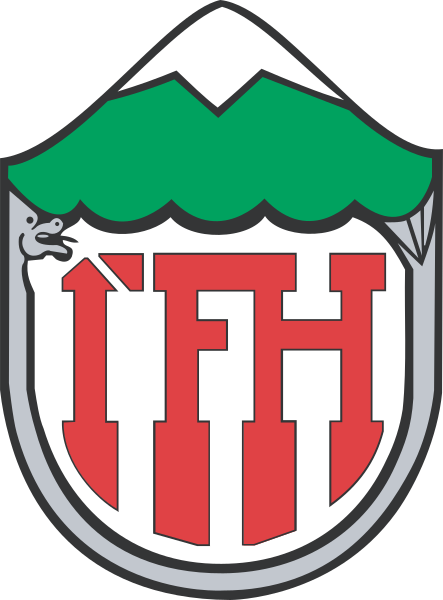 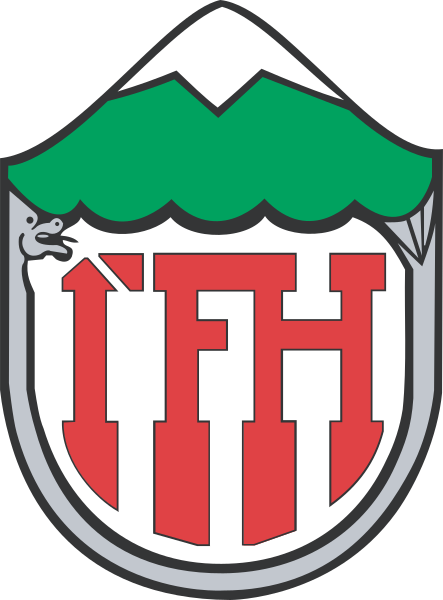 8.flokkur karla (2016-2017)Miðvikudaga 16.30-17.10 Íþróttahús7.flokkur karla (2014-2015)Miðvikudagar 14.30-15.30 ÍþróttahúsFöstudagar 14.30-15.30 ÍþróttahúsLaugardagar 9.10-10.00 Íþróttahús6.flokkur karla (2012-2013)Mánudagar 14.30-15.30 ÍþróttahúsFimmtudagar 14.45-16.00 FellavöllurFöstudagar 16.15-17.30 Fellavöllur5.flokkur karla (2010-2011)Mánudagar 17.40-18.55 FellavöllurÞriðjudagar 17.40-18.55 FellavöllurLaugardagar 12.00-13.00 Íþróttahús4.flokkur karla (2008-2009)Mánudagar 16.15-17.30 FellavöllurÞriðjudagar 7.00-8.00 ÍþróttahúsMiðvikudagar 16.15-17.30 FellavöllurFöstudagar 16.15-17.30 Fellavöllur3.flokkur karla (2006-2007)Mánudagar 7.00-8.00 ÍþróttahúsMiðvikudagar 17.40-18.55 FellavöllurFimmtudagar 16.15-17.30 FellavöllurFöstudagar 17.40-18.55 FellavöllurLaugardagar 11.00-12.00 Styrktaræfing Birt með fyrirvara um breytingar8.flokkur kvenna (2016-2017)Miðvikudaga 17.10-17.50 Íþróttahús7.flokkur kvenna (2014-2015)Þriðjudagar 14.30-15.30 ÍþróttahúsFimmtudagar 14.30-15.30 ÍþróttahúsLaugardagar 10.00-10.50 Íþróttahús6.flokkur kvenna (2012-2013)Þriðjudagar 15.30-16.30 ÍþróttahúsMiðvikudagar 16.15-17.30 FellahúsLaugardagar 10.00-11.00 Íþróttahús5.flokkur kvenna (2010-2011)Þriðjudagar 17.40-18.55 FellavöllurFimmtudagar 17.40-18.55 FellavöllurLaugardagar 11.00-12.00 Íþróttahús4.flokkur kvenna (2008-2009)Mánudagar 16.15-17.30 FellavöllurÞriðjudagar 16.15-17.30 FellavöllurMiðvikudagar 6.50-7.50 ÍþróttahúsLaugardagar 12.00-13.00 Íþróttahús3.flokkur kvenna (2006-2007)Mánudagar 16.15-17.30 FellavöllurMiðvikudagar 6.50-7.50 ÍþróttahúsFimmtudagar 17.40-18.55 FellavöllurFöstudagar 16.15-17.30 FellavöllurLaugardagar 11.00-12.00 Styrktaræfing 